BAB IIIMETODOLOGI PENELITIANRancangan Penelitian Penelitian ini dengan pendekatan penelitian tindakan kelas melalui rancangan penelitian sebagai berikut :Tempat Penelitian Tempat penelitian dilaksanakan di Sekolah Dasar Negeri 01 Nagrak yang berlokasi di Kec. Gunung Putri Kab. Bogor.Waktu Penelitian Pelaksanaan penelitian akan dilakukan pada semester genap tahun pelajaran 2017/2018. Penentuan waktu penelitian mengacu pada kalender akademik sekolah. Adapun jadwal penelitian yang akan dilakukan penelitian adalah sebagai berikut. Tabel 3.1 Pelaksanaan Penelitian 3 ( Tiga Siklus )Subyek Penelitian Subyek penelitian ini adalah siswa kelas IV A Sekolah Dasar Negeri 01 Nagrak Kecamatan Gunung Putri Kabupaten Bogor dengan jumlah siswa 39 orang.Desain dan Mekanisme Penelitian Tindakan KelasPenelitian ini menggunakan prosedur penelitian tindakan kelas, yang menggunakan model Kammis dan Taggert dalam Tampubolon (2016:49). Desain penelitian tersebut digambarkan sebagai berikut:Rencana Perbaikan Tindakan pada Siklus 2 (Revisi)		Belum berhasil    lanjutkan ke siklus berikutnyaGambar 3.1  Model siklus PTK dua siklus, dan seterusnya (modifikasi Depdiknnas, 2010 & Tampubolon, 2014)Keterangan :Planning (perencanaan tindakan)Perencanaan tindakan adalah menyusun perangkat pembelajaran sesuai dengan tema/subtema yang akan dibelajarkan dan instrumen pengumpulan data yang diperlukan.Acting (pelaksanaan tindakan)Pelaksanaan tindakan adalah melaksanakan tindakan reflektif (pembelajaran) sesuai dengan RPP oleh guru atau peneliti.Observing (observasi)Observasi adalah pengamatan selama berlangsungnya kegiatan pembelajaran oleh kolaborator dan/atau observer. Kegiatan observasi berlangsung secara simultan dengan kegiatan pelaksanaan tindakan reflektif.Reflecting (refleksi)Refleksi adalah mengevaluasi hasil analisis data penelitian untuk direkomendasaikan. Kedua kolaborator bersama guru/peneliti merekomendasikan aspek/indikator yang perlu diperbaiki pada siklus berikutnya, bila indikator keberhasilan penelitian belum berhasil.Prosedur Penelitian Tindakan Kelas Prosedur penelitian tindakan kelas yang terdiri dari dua tahapan yaitu sebagai berikut:Tahapan Pertama Prasiklus/Refleksi AwalMenyusun format prapenelitian untuk mengumpulkan data obyektif sekolah (akademik dan non akademik).Mengumpulkan data obyektif sekolah dengan menggunakan format prapenelitian.Menganalisis data obyektif sekolah, terutama data kegiatan pembelajaran di kelas sekaligus menemukan masalah nyata yang akan segera dipecahkan melalui tindakan reflektif.Memilih/menetapkan materi ajar sesuai dengan mata pelajaran yang diintegrasikan (tematik) pada muatan pelajaran (mupel) pada pembelajaran yang sesuai (K-2013) dan sudah dibelajarkan yang sesuai (K-2013) dan sudah dibelajarkan di kelas sederajat (kelas penelitian) yang akan diteliti.Menyusun kisi-kisi soal dan instrumen soal (tes) yang akan diuji cobakan (tes refleksi awal) sesuai materi ajar K-2013.Melaksanakan ujicoba instrumen soal di kelas lebih tinggi atau KT1 (sudah pernah menerima materi ajar tersebut).Menganalisis hasil uji coba instrumen soal untuk mengetahui validitas, koefisien reliabilitas, indeks tingkat kesukaran butir soal, dan daya pembeda bila ada soal jelek, harus diganti setaraf amat baik (excellent) melalui tahapan-tahapan diatas atau soal jelek dibuang; maka soal yang digunakan sebanyak jumlah soal valid – jumlah soal jelek. Setelah itu, susun kembali kisi-kisi dan instrumen tes (soal) TRA dan Siklus I.Tahapan Kedua Penelitian Tindakan Kelas Siklus IPerencanaan Tindakan (Planning)Menyusun rencana pelaksanaan pembelajaran (RPP) sesuai dengan kurikulum yang berlaku (K-2013)RPP pada siklus ini meliputi indikator yakni:IPA3.4.1 Menganalisis hubungan gaya dengan gerak pada peristiwa dilingkungan sekitar3.4.2 Mengidentifikasi macam macam hubungan gaya dengan gerak4.4.1 Menuliskan hasil percobaan tentang hubugan antara gaya  dan gerak		4.4.2   Menjelaskan hasil percobaan tentang gaya dan gerakBahasa Indonesia3.9.1    Menganalisis tokoh yang terdapat pada teks fiksi3.9.10  Menuliskan amanat yang terdapat pada teks fiksi3.10.1  Mengidentifikasi watak setiap tokoh pada teks fiksi 3.10.2 Menyebutkan macam macam watak yang tedapat pada teks fiksi4.9.1  Menyajikan hasil identifikasi watak tokoh yang terdapat  pada teks fiksi4.9.2 Menjelaskan amanat dari hasil identifikasi tokoh yang terdapat pada teks fiksi4.10.1Menyampaikan hasil perbandingan mengenai watak tokoh pada teks cerita fiksiMenyusun bahan ajar sesuai dengan kurikulum yang berlaku (K-2013) Materi pembelajaran pada RPP siklus I yaitu membaca teks teks fiksi untuk menggali informasi dan pengaruh gaya terhadap gerak benda.Menyusun lembar kerja siswa (LKS)/lembar kegiatan peserta didik (LKPD)Membuat media/alat pembelajaran.Media : gambar bendungan dan gardu listrikSumber belajar : Buku Guru SD Tema 8 Daerah Tempat Tinggalku Kelas IV.Jakarta : Kementerian Pendidikan dan KebudayaanBuku Siswa SD Tema 8 Daerah Tempat Tinggalku Kelas IV.Jakarta : Kementerian Pendidikan dan Kebudayaan.Menyusun kisi-kisi soal (kisi-kisi sebelum dan sesudah uji coba TRA)Menyusun instrumen penilaian perbaikan proses pembelajaran (IPPPP = IP4)Menyusun lembar observasi dan rubrik penilaian sikap spiritual dan sikap sosial.Menyusun kisi-kisi dan instrumen tes (soal) aspek pengetahuan (=TRA)Menyusun lembar observasi dan rubrik penilaian aspek keterampilan sesuai dengan teknik penilaian yang diterapkan (kinerja, portofolio, proyek)Pelaksanaan Tindakan (Acting)Melaksanakan pembelajaran (tindakan reflektif atau TR) sesuai dengan RPP I dan melaksanakan penilaian hasil belajar (PHB)Kegiatan pembelajaran meliputi Pertemuan PertamaKegiatan AwalGuru menyapa dan mengucapkan  salam kepadasiswa.Guru mengkondisikan siswa untuk mengikuti pembelajaran.Guru mengajak semua siswa untuk berdoa menurut agama dan keyakinan masing-masingGuru mengecek kehadiran siswaGuru melakukan apersepsiGuru menginformasikan kepada siswa tema yang akan dipelajari yaitu tentang “Daerah Tempat Tinggalku” dan subtema “Bangga Terhadap Daerah Tempat Tinggalku” serta menyampaikan tujuan pembelajaran dengan jelas.Guru memberikan motivasi kepada siswa agar semangat dalam mengikuti pembelajaran dan untuk menumbuhkan semangat.Kegiatan inti Orientasi siswa pada masalahSiswa diberikan stimulus oleh guru mengenai ide, gagasan, dan motivasi siswa dengan pertanyaan yang terkait dengan materi hubungan gaya dan gerakSiswa diminta guru untuk mengungkapkan pendapatnya secara pribadi mengenai materi hubungan gaya dan gerak Mengorganisasikan siswaGuru membagi siswa menjadi 4-5 kelompok Secara berkelompok siswa diminta untuk membaca teks materi mengenai pengaruh gaya terhadap gerakan benda serta contohnya dalam kehidupan sehari-hari. Siswa diminta untuk cermat dalam mengamati gambar berbagai contoh pengaruh gaya terhadap gerak benda.Siswa diberikan kesempatan untuk menjelaskan pengaruh gaya terhadap gerakan benda seperti dicontohkan dalam gambar.Siswa diminta untuk mengungkapkan pendapatnya dengan percaya diri.Membimbing penyelidikan individu dan kelompokSiswa berdiskusi pengaruh gaya terhadap gerak bendaSelesai mengamati, siswa mencari berapa banyak pengaruh gaya terhadap gerak bendaSiswa diberi kesempatan maju kedepan untuk menjawab hasil diskusiGuru mengkonfirmasi setiap jawaban siswa untuk kemudian memandu siswa untuk membuat kesimpulan secara bersama-sama.Mengembangkan dan menyajikan hasil karyaSiswa melanjutkan bacaan yang berjudul ”Angsa dan Telur Mas” secara bergantianSecara mandiri, siswa menjawab pertanyaan berdasarkan bacaan.Siswa diberikan penjelasan oleh guru mengenai hikmah atau pembelajaran yang dapat diambil melalui cerita tersebutSiswa diarahkan membuat catatan mengenai hikmah maupun watak tokoh pada teks cerita tersebut.Menganalisis dan mengevaluasi proses masalahBerdasarkan catatan, siswa menyusun sebuah kesimpulan dari hasil belajar mengenai pengaruh gaya terhadap gerak benda dan teks fiksi ”Angsa dan Telur Mas”.Hasil pekerjaan siswa saling ditukarkan untuk kemudian dievaluasi kebenarannya.Siswa secara mandiri menjawab pertanyaan – pertanyaan pada buku siswa.Kegiatan penutupSiswa melakukan refleksi tentang pembelajaran hari iniSiswa dan guru menyimpulkan pembelajaran hari iniMelakukan penilaian hasil belajar siswa dan guru berdoa bersama untuk menutup pembelajaran hari iniObservasi (Observing)Pada saat berlangsung Tindakan Reflektif (TR), kolaborator melakukan penilaian perbaikan proses pembelajaran terhadap guru/peneliti dengan menggunakan instrumen penilaian proses pembelajaran (IP4)Pada saat bersamaan TR, observer (merangkap kolaborator) mengamati kegiatan belajar kelompok siswa dengan menggunakan lembar observasi (LO) untuk sikap (perilaku nampak); sedangkan sikap (perilaku tak nampak).Pada akhir TR, penelitian bersama kolaborator melaksanakan penilaian hasil belajar (tes baik pengetahuan maupun keterampilan)Refleksi (Reflecting)Menganalisis data aspek perbaikan proses pembelajaran, aspek perbaikan sikap, dan aspek hasil belajar (pengetahuan dan keterampilan)Mengevaluasi hasil analaisis data ketiga aspek, dan merekomendasikan apakah sudah berhasil atau belum? Dan/atau perbaikan dilanjutkan pada siklus berikutnya.Siklus II dan seterusnya.Penelitian Tindakan KelasSiklus IIPerencanaan Tindakan (Planning)Menyusun rencana pelaksanaan pembelajaran (RPP) sesuai dengan kurikulum yang berlaku (K-2013)RPP pada siklus ini meliputi indikator yakni:PPKn3.3.1Mengidentifikasi karakteristik Keberagaman individu dalam kehidupan sehari-hari. 3.3.2Menentukan manfaat keberagaman individu dalam kehidupan sehari-hari.4.3.1Menyampaikan pendapatnya tentang keberagaman karakteristik di sekolah dan manfaatnya.BAHASA INDONESIA3.9.1  Mengidentifikasi cerita fiksi 3.9.2  Menuliskan amanat dari cerita fiksi 4.3.1 Menyampaikan pendapatnya tentang keberagaman karakteristik di sekolah dan manfaatnya.IPS3.3.1  Menjelaskan hasil identifikasi kegiatan ekonomi3.3.2  Membandingkan kegiatan ekonomi seperti pekerjaanyang menghasilkan barang dan jasa4.3.1 Menjabarkan hasil identifikasi kegiatan ekonomi dan hubungannya dengan berbagai bidang pekerjaan yang terdapat dalam kehidupan sehari-hari.menyusun bahan ajar sesuai dengan kurikulum yang berlaku (K-2013)Materi pembelajaran pada RPP siklus II yaitu wawancara, tentang sumber daya alam yang dapat diperbaharui dan tidak dapat diperbaharui.menyusun lembar kerja siswa (LKS)/lembar kegiatan peserta didik (LKPD) LKS/LKPD Membuat media/alat pembelajaran.Media : gambar tentang keberagaman individu, gambar tentang kegiatan ekonomiSumber belajar : Buku Guru SD Tema 8 Daerah Tempat Tinggalku Kelas IV.Jakarta : Kementerian Pendidikan dan KebudayaanBuku Siswa SD Tema 8 Daerah Tempat Tinggalku Kelas IV. Jakarta : Kementerian Pendidikan dan Kebudayaan.Menyusun kisi-kisi soal (kisi-kisi sebelum dan sesudah uji coba TRA)Menyusun instrumen penilaian perbaikan proses pembelajaran (IPPPP = IP4)Menyusun lembar observasi dan rubrik penilaian sikap spiritual dan sikap sosial.Menyusun kisi-kisi dan instrumen tes (soal) aspek pengetahuan (=TRA)Menyusun lembar observasi dan rubrik penilaian aspek keterampilan sesuai dengan teknik penilaian yang diterapkan (kinerja, portofolio, proyek)Pelaksanaan Tindakan (Acting)Melaksanakan pembelajaran (tindakan reflektif atau TR) sesuai dengan RPP I dan melaksanakan penilaian hasil belajar (PHB)Kegiatan pembelajaran meliputi Kegiatan Awal Guru mengucapkan salam.Guru mengkondisikan siswa untuk mengikuti pembelajaran.Guru mengajak semua siswa untuk berdoa menurut agama dan keyakinan masing-masingGuru mengecek kehadiran siswaGuru mengaitkan pelajaran sebelumnya dengan pelajaran saat iniGuru menyampaikan tujuan pembelajaran dengan jelas.Guru memberikan motivasi kepada siswaKegiatan Ini Orientasi siswa pada masalahSiswa mengamati sebuah cerita fiksi yang terdapat pada buku siswaGuru menunjuk satu siswa untuk membacakan ulang dari cerita tersebut dan siswa lain meminta untuk menyimak (bacaan tersebut bergantian oleh seluruh siswa)Guru menanyakan terkait dengan cerita mengenai “Nelayan dan Ikan Mas” Siswa mengamati dan menjawab pada cerita tersebut secara cermatMengorganisasikan siswaGuru membagi siswa menjadi 4-5 kelompokSetiap kelompok dengan bantuan guru membaca mengidentifikasi cerita “Nelayan dan Ikan Mas” yang diamati tentang tokoh utama, pembantu/tambahan, tokoh protagonist dan tokoh antagonis pada cerita tersebut. Setiap kelompok mendiskusikan pertanyaan yang diberikan guru Setiap kelompok menyampaikan jawabannya didepan kelas kepada kelompok lain.Membimbing penyelidikan individu dan kelompokSiswa berdiskusi dan mengamati pada Keberagaman karakteristik masyarakat  Indonesia (Halaman 146-147)Selesai mengamati, siswa mencari keterkaitan antara karakteristik individuGuru menunjuk beberapa siswa secara acak untuk membacakan hasilnyaGuru mengkonfirmasi setiap jawaban siswa untuk kemudian memandu siswa untuk membuat kesimpulan secara bersama-sama. Mengembangkan dan menyajikan hasil karyaSiswa membaca bacaan mengenai “Pekerjaan” Secara mandiri, siswa menjawab pertanyaan berdasarkan bacaanHasil pekerjaan siswa saling ditukarkan untuk kemudian dievaluasi ketepatan jawabannya dari setiap jawaban siswa. Siswa melakukan pengelompokkan jenis pekerjaan yang menghasilkan barang dan jasaGuru mengarahkan kepada siswa untuk menuliskan jawaban pada tabel yang telah tersediaMenganalisis dan mengevaluasi proses masalahBerdasarkan catatan, siswa menyusun sebuah kesimpulan pada jawaban tersebutGuru mengingatkan kembali tentang materi tersebut, guru meminta siswa untuk mencari informasi mengenai materi yang sudah disampaikannyaSiswa mencari informasi dengan cara bertanya atau melakukan wawancara sederhana terhadap orang-orang yang ada di sekitarnyaSiswa menuliskan informasi yang di dapatkan dalam tabel yang disediakanSiswa saling menukarkan informasi mereka dapatkan dan saling memberikan komentar positif dan saran perbaikanKegiatan PenutupSiswa melakukan refleksi tentang pembelajaran hari iniSiswa dan guru menyimpulkan pembelajaran hari iniMelakukan penilaian hasil belajarSiswa dan guru berdoa bersama untuk menutup pembelajaran hari iniObservasi (Observing)Pada saat berlangsung Tindakan Reflektif (TR), koloborator melakukan penilaian perbaikan proses pembelajaran terhadap guru/peneliti dengan menggunakan instrumen penilaian proses pembelajaran (IP4);Pada saat bersamaan TR, observer (merangkap kolaborator) mengamati kegiatan belajar kelompok siswa dengan menggunakan lembar observasi (LO) untuk sikap (perilaku nampak); sedangkan sikap (perilaku tak nampak).Pada akhir TR, penelitian bersama kolaborator melaksanakan penilaian hasil belajar (tes baik pengetahuan maupun keterampilan)Refleksi (Reflecting)Menganalisis data aspek perbaikan proses pembelajaran, aspek perbaikan sikap, dan aspek hasil belajar (pengetahuan dan keterampilan)Mengevaluasi hasil analaisis data ketiga aspek, dan merekomendasikan apakah sudah berhasil atau belum? Dan/atau perbaikan dilanjutkan pada siklus berikutnya.Siklus II dan seterusnya.Penelitian Tindakan KelasSiklus IIIPerencanaan Tindakan (Planning)Menyusun rencana pelaksanaan pembelajaran (RPP) sesuai dengan kurikulum yang berlaku (K-2013)RPP pada siklus ini meliputi indikator yakni:Bahasa Indonesia3.9.1  Mengidentifikasi cerita fiksi3.9.2  Menuliskan amanat dari cerita fiksi.3.10.1 Mengidentifikasi watak tokoh pada teks fiksi3.10.2 Menuliskan hasil perbandingan watak tokoh pada teks fiksi4.9.1 Menyajikan hasil identifikasi tokoh protagonist  dan tokoh antagonis pada sebuah cerita fiksi.4.10.1Menyampaikan hasil perbandingan watak tokoh pada teks fiksi  secara tulisan.SBdP3.1.1  Menjelaskan gambar tiga dimensi3.1.2 Menyebutkan contoh gambar tiga dimensi4.3.1 Mendemonstrasikan gambar cerita tiga dimensiPPKn3.3.1Mengidentifikasi karakteristik keberagaman individu dalam kehidupan sehari-hari. 3.3.2Menentukan manfaat keberagaman individu dalam kehidupan sehari-hari.4.3.1Menyampaikan pendapatnya tentang keberagaman karakteristik di lingkungan tempat tinggal dan manfaatnya.menyusun bahan ajar sesuai dengan kurikulum yang berlaku (K-2013)Materi pembelajaran pada RPP siklus III yaitu sumber daya alam dan kegiatan ekonomi serta mengenal nada dan tempo.menyusun lembar kerja siswa (LKS)/lembar kegiatan peserta didik (LKPD)LKS/LKPD pemebelajaran ini yaitu berpasangan mengelompokkan berbagai makanan dan minuman berdasarkan data dan jenisnya.membuat media/alat pembelajaran.Media : lirik lagu “Hijau Rumahku Hijau Bumiku” dan gambar kegiatan ekonomi tergantung kepada SDA Sumber belajar : Buku Guru SD Tema 8 Daerah Tempat Tinggalku Kelas IV.Jakarta : Kementerian Pendidikan dan KebudayaanBuku Siswa SD Tema 8 Daerah Tempat Tinggalku Kelas IV. Jakarta : Kementerian Pendidikan dan Kebudayaan.Menyusun kisi-kisi soal (kisi-kisi sebelum dan sesudah uji coba TRA)Menyusun instrumen penilaian perbaikan proses pembelajaran (IPPPP = IP4)Menyusun lembar observasi dan rubrik penilaian sikap spiritual dan sikap sosial.Menyusun kisi-kisi dan instrumen tes (soal) aspek pengetahuan Menyusun lembar observasi dan rubrik penilaian aspek keterampilan sesuai dengan teknik penilaian yang diterapkan (kinerja, portofolio, proyek).Pelaksanaan Tindakan (Acting)Melaksanakan pembelajaran (tindakan reflektif atau TR) sesuai dengan RPP I dan melaksanakan penilaian hasil belajar (PHB)Kegiatan pembelajaran meliputi Kegiatan AwalGuru mengucapkan salam.Guru mengkondisikan siswa untuk mengikuti pembelajaran.Guru mengajak semua siswa untuk berdoa menurut agama dan keyakinan masing-masingGuru mengecek kehadiran siswaGuru mengaitkan pelajaran sebelumnya dengan pelajaran saat iniGuru menyampaikan tujuan pembelajaran dengan jelas.Guru memberikan motivasi kepada siswaKegiatan IntiOrientasi siswa pada masalah		Orientasi siswa pada masalahSiswa mengamati sebuah narasi yang terdapat pada buku siswaGuru menunjuk satu siswa untuk membacakan ulang dari cerita tersebut dan siswa lain meminta untuk menyimak (bacaan tersebut bergantian oleh seluruh siswa)Guru menanyakan terkait dengan narasi tersebutSiswa menjawab pertanyaan guru dengan percaya diriMengorganisasikan siswaGuru membagi siswa menjadi 4-5 kelompokGuru meminta siswa untuk mengamati lingkungan masyarakat tempat tinggal siswaSiswa bersama kelompok mengidentifikasi ragam karakteristik individu dalam kehidupan sehari-hari dan menuliskan manfaatnyaSiswa bersama kelompok menuliskan manfaat keberagaman karakteristik individu dalam kehidupan sehari-hari pada buku siswaGuru memberikan kesempatan kepada siswa untuk mengemukakan hasil diskusinya mengenai keberagaman karakteristik individu di daerah tempat tingal siswaMembimbing penyelidikan individu dan kelompokSiswa bersama kelompok membaca cerita teks fiksi yang berjudul “kendi emas dan ular”Guru mengajak siswa untuk mengingat kembali mengenai pengertian tokoh-tokoh dalam ceritaGuru dan siswa bertanya jawab mengenai pengertian  tokoh-tokoh dalam cerita fiksiSiswa menjawab pertanyaan guru dengan percaya diriGuru meminta siswa bersama kelompok menjawab pertanyaan yang terdapat pada buku siswa mengenai tokoh dalam cerita.Mengembangkan dan menyajikan hasil karyaGuru mengajak siswa untuk mengamati  kembali gambar yang terdapat pada cerita fiksi “kendi emas dan ular”Guru bertanya mengenai gambar yang terdapat pada cerita fiksiSiswa menjawab pertanyaan guru dengan percaya diriGuru mengajak siswa untuk mengingat kembali pelajaran sebelumnya mengenai gambar tiga dimensiGuru membimbing sisw auntuk menyiapkan alat dan bahan dalam menggambar tiga dimensiSiswa dibimbing guru membuat gambar tiga dimensi pada lembar yang sudah guru sediakan Siswa menunjukkan sambil menceritakan hasil karyanya dengan percaya diri di depan guru dan teman-temanMenganalisis dan mengevaluasi proses masalahGuru mengingatkan kembali tentang materi tersebut, guru meminta siswa untuk mencari informasi mengenai materi yang sudah disampaikannyaSiswa mencari informasi dengan cara bertanya atau melakukan wawancara sederhana terhadap orang-orang yang ada di sekitarnyaSiswa menuliskan informasi yang di dapatkan dalam tabel yang disediakanSiswa saling menukarkan informasi mereka dapatkan dan saling memberikan komentar positif dan saran perbaikanKegiatan Penutup Siswa melakukan refleksi tentang pembelajaran hari iniSiswa dan guru menyimpulkan pembelajaran hari iniMelakukan penilaian hasil belajarsiswa dan guru berdoa bersama untuk menutup pembelajaran hari iniObservasi (Observing)Pada saat berlangsung Tindakan Reflektif (TR), koloborator melakukan penilaian perbaikan proses pembelajaran terhadap guru/peneliti dengan menggunakan instrumen penilaian proses pembelajaran (IP4);Pada saat bersamaan TR, observer (merangkap kolaborator) mengamati kegiatan belajar kelompok siswa dengan menggunakan lembar observasi (LO) untuk sikap (perilaku nampak); sedangkan sikap (perilaku tak nampak).Pada akhir TR, penelitian bersama kolaborator melaksanakan penilaian hasil belajar (tes baik pengetahuan maupun keterampilan.Refleksi (Reflecting)Menganalisis data aspek perbaikan proses pembelajaran, aspek perbaikan sikap, dan aspek hasil belajar (pengetahuan dan keterampilan)Mengevaluasi hasil analaisis data ketiga aspek, dan merekomendasikan apakah sudah berhasil atau belum? Dan/atau perbaikan dilanjutkan pada siklus berikutnya.Teknik Pengumpulan Data Teknik pengumpulan data dalam penelitian ini adalah:Observasi Observasi ini digunakan untuk pengumpulan data tentang aktivitas siswa dan guru dalam proses pembelajaran yang berlangsung, terdiri dari:Penilaian pelaksanaan proses pembelajarandi kelasTim kolaborator yang terdiri dari 2 orang guru melakukan penilaian terhadap pelaksanaan pembelajaran yang dilakukan oleh peneliti. Penilaian pelaksanaan pembelajaran dalam bentuk butir skor.Penilaian perubahan perilaku siswa setelah dilakukan tindakan perbaikanObservasi perilaku siswa dan keterampilan siswa dilakukan oleh tim kolaborator dengan mengamati perilaku siswa pada saat pembelajaran terutama pada diskusi kelompok karena model pembelajaran yang digunakan yaitu model Problem Based Learning.Penilaian keterampilan proses siswa dalam pembelajaran.Penilaian Hasil BelajarPenilaian hasil belajar pada subtema Bangga Terhadap Daerah Tempat Tinggalku terdiri dari:Penilaian Kompetensi Pengetahuan melalui:Tes tertulis soal-soal yang menghendaki siswa merumuskan jawabannya sendiri.Observasi, mengamati setiap kemampuan siswa ketika pembelajaran berlangsung.Penilaian Kompetensi Keterampilan Penilaian kinerja, penilaian yang menuntut siswa untuk mendemonstrasikan dan mengaplikasikan pengetahuannya ke dalam berbagai macam konteks sesuai dengan kinerja yang diinginkan.Instrumen Pengumpulan Data Instrumen yang digunakan dalam penelitian ini bertujuan untuk memperoleh data mengenai penerapan model problem based learning untuk meningkatkan hasil belajar pada subtema bangga terhadap daerah tempat tinggalku. Berdasarkan tujuan itu maka ada tiga jenis instrumen yang diperlukan yaitu:Instrumen Pengumpulan DataPenilain Proses Pembelajaran di kelas Tabel 3.2. Kisi-kisi Penilaian Proses PembelajaranRubrik Penilaian Tabel 3.3 Rubrik Penilaian Sikap Siswa Instrumen Penilaian KeterampilanTabel 3.4 Kisi-kisi Penilaian Keterampilan siklus ITabel 3.5 Kisi-kisi Penilaian Keterampilan siklus IITabel 3.6 Kisi-kisi Penilaian Keterampilan siklus IIIKisi-Kisi Instrumen Penilaian Aspek Pengetahuan Sebelum Uji Coba (Instrumen Tes)Tabel 3.7 Kisi-kisi Instrumen Penilain Aspek Pengetahuan siklus ITabel 3.8 Kisi-kisi Instrumen Penilain Aspek Pengetahuan siklus IITabel 3.9 Kisi-kisi Instrumen Penilain Aspek Pengetahuan siklus IIIUji coba instrumen Tes Uji coba instrumen tes dan non tes dilaksanakan secara empirik untuk memperoleh instrumen yang valid dan reliabilitas sesuai dengan jenis instrumen dibawah ini.Uji validitas Arikunto dalam Tampubolon (2016: 88) uji validitas instrument(penilaian)tes untuk mengetahui apakah butir soal yang dibuatditerima (valid) atau tidak (invalid) dengan menggunakan rumuskoefisien kolerasi Point Biserial melalui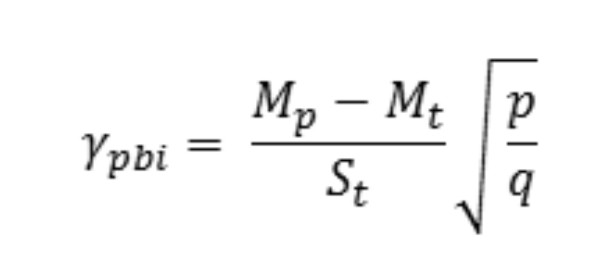 Keterangan :pbi= Koefisien korelasi point biserialMp = Rata-rata skor dari seluruh responden yang menjawabbenar bagi item yang dicari validitasnya.Mt = Rata-rata skor totalst   = Standar deviasi skor totalp   = Proporsi responden yang menjawab benarp   = Banyaknya responden menjawab benar		Jumlah responden seluruhnyaq  = Proporsi responden yang menjawab salah (q =1 - p)Tabel 3.10 Validitas Butir Soal Siklus ITabel 3.11 Validitas Butir Soal Siklus IITabel 3.12 Validitas Butir Soal Siklus IIIPerhitungan Koefisien ReliabilitasPerhitungan koefisien reliabilitas menggunakan rumus dari Kuder Richardson (KR-20) di bawah ini: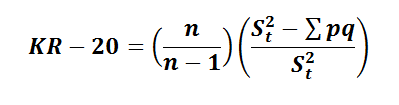 Keterangan :KR20 =  r11 = koefisien reliabilitas tes keseluruhan∑pq  = jumlah hasil perkalian p dengan qn      = banyaknya itemst2 = varians (varian skor total	Tabel 3.13 indeks (konversi nilai) koefisien ReliabilitasSumber : Pedoman Penulisan Skripsi PGSD Unpak, Bogor (2017:78)Dengan menggunakan Rumus Kuder Richardson (KR-20) dapat diperoleh nilai koefesien relliabilitas instrumen soal yang dilaksanakan pada siklus I, II dan III sebagai berikut:Koefisien Realliabilitas Instrumen Soal Siklus IN = 34,  ∑Xt = 599, ∑Xt2  = 358801, S2 = 22,06,  = 4,25Mencari Kr-20 =  x 		=  x 		=  x 		= 1,033 x 0,80		= 0,824 dibulatkan menjadi 0,82 sangat tinggiKoefisien Realliabilitas Instrumen Soal Siklus IIN = 34,  ∑Xt = 928, ∑Xt2  = 861184, S2 = 19,2,  = 4,58Mencari Kr-20 =  x 		=  x 		=  x 		= 1,033 x 0,76		= 0,78 sangat tinggi Koefisien Realliabilitas Instrumen Soal Siklus IIIN = 34,  ∑Xt = 1089, ∑Xt2  = 41185921, S2 = 33,23,  = 4,73Mencari Kr-20 =  x 		=  x 		=  x 		= 1,033 x 0,85		= 0,875 dibulatkan menjadi 0,88 sangat tinggiDari hasil perhitungan reliabilitas di atas maka dapat diperoleh perhitungan siklus I sebesar 0,82, siklus II 0,78, dan siklus III 0,88 dan dapat disimpulkan bahwa instrumen soal pada subtema bangga terhadap daerah tempat tinggalku sangat tinggi.Perhitungan Indeks Tingkat Kesukaran Butir SoalPerhitungan koefisien tingkat kesukaran butir soal dengan menggunakan rumus di bawah ini:Rumus: P = Keterangan:	P	= Indeks tingkat kesukaran	B 	= Banyak responden menjawab benar	JS	= Jumlah responden seluruh peserta tesTabel 3.14 Indeks Tingkat Kesukaran Butir SoalSumber : Buku Pedoman Penulisan Skripsi (2017:79)Indeks Tingkat Kesukaran Butir Soal Siklus IDari hasil uji coba instrumen diketahui siklus I tingkat kesukaran butir soal yaitu 2 soal dinyatakan sukar dengan nomor butir soal 1 dan 32. Kemudian 12 soal dinyatakan sedang dengan nomor butir soal 4,11,12,15,16,19,21,22, 30,31,35,39. Selanjutnya butir soal yang dinyatakan mudah ada 10 yaitu 10, 20,23,24,25,26,29,34,37,38Tabel 3.15 Tingkat Kesukaran Butir Soal Yang Valid Siklus IIndeks Tingkat Kesukaran Butir Soal Siklus IIDari hasil uji coba instrumen diketahui siklus II tingkat kesukaran butir soal yaitu 1 soal dinyatakan sukar dengan nomor butir soal 3. Kemudian  soal dinyatakan sedang yaitu 13 dengan nomor butir 2,4,5,18,20,24,25,26,29,32,33,35, 40. Selanjutnya butir soal yang dinyatakan mudah ada 11 dengan butir soal 7,8,10,11,13,14,15,27,31,36,37.Tabel 3.16 Tingkat Kesukaran Butir Soal Yang Valid Siklus IIIndeks Tingkat Kesukaran Butir Soal Siklus IIIDari hasil uji coba instrumen diketahui siklus III tingkat kesukaran butir soal yaitu 2 soal dinyatakan sukar dengan nomor butir 39 dan 32. Kemudian  soal dinyatakan sedang yaitu 16 dengan nomor butir soal 1, 6, 7, 8, 10, 16, 17, 19, 20, 24, 29, 35, 36, 37, 38,40. Selanjutnya butir soal yang dinyatakan mudah ada 12 dengan butir soal 5, 11, 12,14,15,18,21,23, 26, 27, 28, 31.Tabel 3.17 Tingkat Kesukaran Butir Yang Valid Soal Silus IIIDaya PembedaRumus : DP =  -  = PA – PBKeterangan :	DP 	: Indeks diskriminasi daya pembeda	BA	: Banyak peserta kelompok atas menjawab soal benar	BB	: Banyak peserta kelompok bawah menjawab soal benar	PA	:  Banyak peserta kelompok atas	PB	: Banyak peserta kelompok bawah	JA	: Proporsi peserta kelompok atas menjawab benar 	JS	: Proporsi peserta kelompok bawah menjawab benarAdapun untuk mengetahui butir soal tersebut mempunyai daya pembeda yang baik atau tidak, maka klasifikasi indeks daya pembeda dapat dilihat pada tabel di bawah ini:Tabel 3.18 Indeks Tingkat Daya PembedaSumber : Buku Pedoman Penulisan Skripsi (2017:80)Tabel 3.19 Klasifikasi Indeks Daya Pembeda Siklus ITabel 3.20 Klasifikasi Indeks Daya Pembeda Siklus IITabel 3.21 Klasifikasi Indeks Daya Pembeda Siklus IIIIndikator Keberhasilan Hasil PenelitianIndikator keberhasilan merupakan target minimal yang ingin dicapai oleh peneliti atau sesuai dengan standar tertentu yang berlaku disekolah, indikator keberhasilan dapat berupa:Indikator peningkatan proses pembelajaran minimal baik (81)Indikator peningkatan sikap sosial minimal baik (81)Indikator peningkatan aspek keterampilan minimal baik (81)Indikator ketuntasan hasil belajar aspek pengetahuan (kognitif) dan/atau aspek keterampilan (Psikomotorik) secara klasikal minimal 80% dari jumlah siswa mencapai KKM 75 yang ditetapkan.Teknik Analisis Data Analisis data adalah penerapan rumusan statistik deskriptif dengan menggunakan tabel konversi sebagai berikut :Hasil kualitas proses pembelajaran di kelasTabel 3.22 konversi Nilai Perbaikan Proses PembelajaranHasil Observasi Perilaku Siswa atau SikapTabel 3.23 konversi Nilai Perbaikan Aspek Sikap SiswaHasil Observasi KeterampilanTabel 3.24 konversi Nilai Perbaikan Aspek Sikap SiswaHasil Belajar Tabel 3.25 Konversi Nilai Hasil BelajarTim Kolaborasi Tim kolaborasi terdiri dari pendidik teman sejawat dari sekolah tempat penelitian. Tim kolaborasi sekurang-kurangnya berjumlah 2 orang. Tim kolaborasi verperan dalam perencanaan tindakan, pelaksanaan tindakan, dan analisis data. Syarat menajadi tim kolaborasi sebagai berikut:Memahami PTKPendidikan Stara Satu (S1)Pengamalam MengajarRencana Jadwal Kegiatan Penelitian NoHari/ TanggalWaktuAcara TindakanJumlah SiswaKet117 Oktober 2017-Observasi39Operator Sekolah dan Kepala Sekolah2--Tes Refleksi Awal39Peneliti309 April 2018-Siklus IPembelajaran ke 139Kolaborator 2 orang guru411 April 2018-Siklus IIPembelajaran ke 339Kolaborator 2 orang guru516 April 2018-Siklus IIIPembelajaran ke 539Kolaborator2 orang guruNoAspekIndikatorNo. ButirJumlah Butir1Kegiatan AwalApersepsi dan motivasi1,2,331Kegiatan AwalPenyampaian kompetensi dan rencana kegiatan4,522Kegiatan IntiPenguasaan materi pelajaran 1,2,332Kegiatan IntiPenerapan strategi pembelajaran1,2,3,442Kegiatan IntiPenerapan pendekatan saintifik3,4,5,6,7,9,10,11,12,13102Kegiatan IntiPelibatan peserta didik dalam pembelajaran19,20,21,22,23,2472Kegiatan IntiPemanfaatan sumber belajar/media dalam pembelajaran3,5,9,10,1752Kegiatan IntiPenggunakan bahasa yang benar dan tepat dalam pembelajaran1,2,3,33Kegiatan Penutupa. penutupan pembelajaran1,2,33JumlahJumlahJumlahJumlah40No.AspekIndikatorSkor1.Penilaian DiriPenilaian DiriPenilaian DiriSikap spiritual (Berdoa, bersyukur, beribadah dan toleransiSudah membudaya, apabila selalu melakukan sesuai pertanyaanMulai berkembang, apabila sering melakukan pertanyaan dan kadang-kadang tidak melakukanMulai terlihat, apabila kadang-kadang melakukan dan sering tidak mealkukanPerlu bimbingan, apabila tidak melakukan 4321Sikap sosial (jujur, disiplin, kerjasama, dan ketelitianSudah membudaya, apabila selalu melakukan sesuai pertanyaanMulai berkembang, apabila sering melakukan pertanyaan dan kadang-kadang tidak melakukanMulai terlihat, apabila kadang-kadang melakukan dan sering tidak mealkukanPerlu bimbingan, apabila tidak melakukan43212.Penilaian Observasi Penilaian Observasi Penilaian Observasi Sikap sosial (sikap siswa selama mengikuti pembelajaran jujur, disiplin, kerjasama dan ketelitian Untuk semua aspek dalam penilaian observasiSudah membudaya Mulai berkembangMulai terlihatPerlu bimbingan 43213.Penilaian Antar TemanPenilaian Antar TemanPenilaian Antar TemanSikap sosial (sikap siswa terhadap perilaku teman lainnyaSudah membudaya, apabila selalu melakukan sesuai pertanyaanMulai berkembang, apabila sering melakukan pertanyaan dan kadang-kadang tidak melakukanMulai terlihat, apabila kadang-kadang melakukan dan sering tidak mealkukanPerlu bimbingan, apabila tidak melakukan4321MupelKDIPKPenilaianPenilaianMupelKDIPKTeknikBentukIPA4.4	Menyajikan hasil percobaan tentang hubungan antara gaya dan gerak 4.4.1  Menuliskan hasil percobaan tentang hubugan antara gaya dan gerakKinerjaRubrikIPA4.4	Menyajikan hasil percobaan tentang hubungan antara gaya dan gerak4.4.2     Menjelaskan hasil percobaantentanggaya dan   gerakKinerjaRubrikBahasa Indonesia4.9 Menyampaikan hasil identifikasi tokoh-tokoh yang terdapat pada teks fiksi secara llisan, tulisan dan visual4.9.1    Menyajikan hasil identifikasi watak tokoh yang terdapat pada teks fiksiKinerjaRubrikBahasa Indonesia4.9.2    Menjelaskan amanat dari hasil identifikasi tokoh yang terdapat pada teks fiksiKinerjaRubrikBahasa Indonesia4.10Menyajikan hasil membandingkan watak setiap tokoh pada teks fiksi secara lisan, tulisan dan visual4.10.1Menyampaikan hasil perbandingan mengenai watak tokoh pada teks cerita fiksiKinerjaRubrikMupelKDIPKPenilaianPenilaianMupelKDIPKTeknikBentukBahasa Indonesia4.9 Menyampaikan hasil identifikasi tokoh-tokoh yang terdapat pada teks fiksi secara lisan, tulis, dan visual4.9.1Menyajikan hasil identifikasi tokoh protagonist  dan tokoh antagonis pada sebuah cerita fiksi.KinerjaRubrikPPKn4.3Mengemukakan manfaat Keberagaman karakteristik Individu dalam kehidupanmasing-masing4.3.1Menyampaikan pendapatnya tentang keberagaman karakteristik di sekolah dan manfaatnya. KinerjaRubrikIPS4.3 Menyajikan hasil identifikasi Kegiatan ekonomi dan hubungannya dengan berbagai bidang pekerjaan, serta kehidupan social dan budaya di lingkungan sekitar sampai provinsi. 4.3.1   Menjabarkan hasil identifikasiKegiatan ekonomi dan hubungannya dengan berbagai bidang pekerjaan yang terdapat dalam kehidupan sehari-hari.MupelKDIPKPenilaianPenilaianMupelKDIPKTeknikBentukBahasa Indonesia4.9 Menyampaikan hasil identifikasi tokoh-tokoh yang terdapat pada teks fiksi secara lisan, tulis, dan visual4.9.1Menyajikan hasil identifikasi tokoh protagonist  dan tokoh antagonis pada sebuah cerita fiksi.KinerjaRubrikBahasa Indonesia4.10Menyajikan hasil membandingkan watak setiap tokoh pada teks fiksi secara lisan, tulisan,  visual4.10.1 Menyajikan hasil perbandingan watak setiap tokoh pada teks fiksi secara tulisanKinerjaRubrikPPKn4.3Mengemukakan manfaat Keberagaman karakteristik Individu dalam kehidupanmasing-masing4.3.1Menyampaikan pendapatnya tentang keberagaman karakteristik di lingkungan tempat tinggal dan manfaatnya. KinerjaRubrikSBdP4.1 Membuat gambar cerita4.1.1Mendemonstrasikan gambar cerita tiga dimensiMupel KDIPKRanahPenilaian Penilaian Penilaian Penilaian Mupel KDIPKRanahTeknik Bentuk NBSJBSIPA3.4 Menghubungkan gaya dengan gerak pada peristiwa dilingkugan sekitar 3.4.1 Menganalisis hubungan gaya dan gerak pada peristiwa sekitarC4Tulisan PG1,2,3,4,5,6,7,8,9,1010IPA3.4 Menghubungkan gaya dengan gerak pada peristiwa dilingkugan sekitar 3.4.2Mengidentifikasi macam macam hubungan gaya dengan gerakC4Tulisan PG11,12,13,14,15,16,17,18,19,2010Bahasa Indonesia3.9  Mencermati tokoh-tokoh yang terdapat pada teks fiksi3.10Membandingkan watak setiap tokoh pada teks fiksi3.9.1 Menganalisis tokoh yang terdapat pada teks fiksiC4Tulisan PG21,22,23,24,255Bahasa Indonesia3.9  Mencermati tokoh-tokoh yang terdapat pada teks fiksi3.10Membandingkan watak setiap tokoh pada teks fiksi3.9.2 Menuliskan amanat yang terdapat pada teks fiksiC2Tulisan PG26,27,28,29,305Bahasa Indonesia3.9  Mencermati tokoh-tokoh yang terdapat pada teks fiksi3.10Membandingkan watak setiap tokoh pada teks fiksi3.10.1  Mengidentifikasi watak setiap tokoh pada teks fiksiC4Tulisan PG31,32,33,34,355Bahasa Indonesia3.9  Mencermati tokoh-tokoh yang terdapat pada teks fiksi3.10Membandingkan watak setiap tokoh pada teks fiksi3.10.2  Menyebutkan macam macam watak yang tedapat pada teks fiksiC4Tulisan PG31,32,33,34,355Bahasa Indonesia3.9  Mencermati tokoh-tokoh yang terdapat pada teks fiksi3.10Membandingkan watak setiap tokoh pada teks fiksi3.10.2  Menyebutkan macam macam watak yang tedapat pada teks fiksiC4Tulisan PG36,37,38,39,405Bahasa Indonesia3.9  Mencermati tokoh-tokoh yang terdapat pada teks fiksi3.10Membandingkan watak setiap tokoh pada teks fiksi3.10.2  Menyebutkan macam macam watak yang tedapat pada teks fiksiC1Tulisan PG36,37,38,39,405Jumlah Jumlah Jumlah Jumlah Jumlah Jumlah Jumlah 40Mupel KDIPKRanahPenilaianPenilaianPenilaianPenilaianMupel KDIPKRanahTeknik Bentuk NBSJBSBahasa Indonesia3.9 Mencermati tokoh-tokoh yang terdapat pada teks fiksi. 3.9.1  Mengidentifikasi cerita fiksiC4Tertulis PG1,2,3,4,55Bahasa Indonesia3.9 Mencermati tokoh-tokoh yang terdapat pada teks fiksi. 3.9.2  Menuliskan amanat dari cerita fiksi.C2Tertulis PG6,7,8,9,105PPKn 3.3.Menjelaskan  manfaatKeberagamankarakteristikIndividu dalam kehidupan  sehari-hari.3.3.1Mengidentifikasi karakteristik       Keberagaman individu dalam kehidupan sehari-hari. kehidupan sehari-hari.C4Tertulis PG11,12,13,14,15,16,177PPKn 3.3.Menjelaskan  manfaatKeberagamankarakteristikIndividu dalam kehidupan  sehari-hari.3.3.2 Menentukan manfaatkeberagaman individu dalamC618,19,20,21,22,23,24,258IPS3.3Mengidentifikasi kegiatanekonomi dan hubungannya dengan berbagai bidang pekerjaan serta kehidupan social dan budaya di lingkungan sekitar sampai provinsi.3.3.1    Menjelaskan hasil identifikasi Kegiatan ekonomiC326,27,28,29,30,31,32,338IPS3.3Mengidentifikasi kegiatanekonomi dan hubungannya dengan berbagai bidang pekerjaan serta kehidupan social dan budaya di lingkungan sekitar sampai provinsi.3.3.2    Membandingkan kegiatanEkonomi seperti pekerjaan yang menghasilkan barang dan jasaC434,35,36,37,38,39,407Jumlah Jumlah Jumlah Jumlah Jumlah Jumlah Jumlah 40Mupel KDIPKRanahPenilaianPenilaianPenilaianPenilaianMupel KDIPKRanahTeknik Bentuk NBSJBSBahasa Indonesia3.9 Mencermati tokoh-tokoh yang terdapat pada teks fiksi. 3.9.1  Mengidentifikasi cerita fiksiC4Tertulis PG16,17,18,19,205Bahasa Indonesia3.9 Mencermati tokoh-tokoh yang terdapat pada teks fiksi. 3.9.2  Menuliskan amanat dari cerita fiksi.C2Tertulis PG21,22,23,24,255Bahasa Indonesia3.10 Membandingkan Watak setiap tokoh pada teks fiksi3.10.1Mengidentifikasi watak tokoh pada teks fiksiC4Tertulis PG26,27,283Bahasa Indonesia3.10 Membandingkan Watak setiap tokoh pada teks fiksi3.10.2Menuliskan hasil perbandingan watak tokoh pada teks fiksiC2Tertulis PG29,302PPKn 3.3.Menjelaskan  manfaatKeberagamankarakteristikIndividu dalam kehidupan  sehari-hari.3.3.1Mengidentifikasi karakteristik       Keberagaman individu dalam kehidupan sehari-hari. kehidupan sehari-hari.C41,2,3,4,5,6,77PPKn 3.3.Menjelaskan  manfaatKeberagamankarakteristikIndividu dalam kehidupan  sehari-hari.3.3.2 Menentukan manfaatkeberagaman individu dalamC38,9,10,11,12,13,14,158SBdP3.1Mengetahui gambar dan bentuk tiga dimensi3.1.1Menjelaskan gambar tiga dimensiC331,32,33,34,35,366SBdP3.1Mengetahui gambar dan bentuk tiga dimensi3.12Menyebutkan contoh gambar tiga dimensiC137,38,39,404Jumlah Jumlah Jumlah Jumlah Jumlah Jumlah Jumlah 40Uji CobaPersentaseBanyak SoalNomor Butir SoalValid60%243,4,10,11,12,15,16,19,20,21,22,23,24,25,26,29,30,31,32,34,35,37,38,39Invalid40%161,2,5,6,7,8,9,13,14,17,18,27,28,33,40Jumlah 100%4040Uji CobaPersentaseBanyak SoalNomor Butir SoalValid65%252,3,4,5,8,9,11,12,18,20,24,25,26,27,29,30,31,32,33,35,36,37,40Invalid35%151,6,7,10,13,14,15,16,17,19,21,22,23,28,34,38,39Jumlah 100%4040Uji CobaPersentaseBanyak SoalNomor Butir SoalValid75%301,5,6,7,810,11,12,14,15,16,17,18,19,20,21,23,24,26,27,28,29,31,32,35,36,37,38,39,40Invalid25%102,3,4,9,13,22,25,30,33,34Jumlah 100%4040IndeksKriteria0,8 – 1,00Sangat tinggi0,7 – 0,79Tinggi0,6 – 0,69SedangRendahIndeks Konversi NilaiInterpretasi/Kategori0,00 - 0,29Sukar0,30 - 0,69Sedang0,70 - 1,00MudahInterval(induksi)KategoriNomor SoalJumlah Butir Soal0,00 – 0,29Sukar1 dan 3220,30 - 0,69Sedang4,11,12,15,16,19,21,22, 30,31,35,39120,70 – 1,00Mudah10, 20,23,24,25,26,29,34,37,3810JumlahJumlahJumlah24Interval(induksi)KategoriNomor SoalJumlah Butir Soal0,00 – 0,29Sukar310,30 - 0,69Sedang2,4,5,18,20,24,25,26,29,32,33,35,40130,70 – 1,00Mudah7,8,10,11,13,14,15,27,31,36,3711JumlahJumlahJumlah25Interval(induksi)KategoriNomor SoalJumlah Butir Soal0,00 – 0,29Sukar39 dan 3220,30 - 0,69Sedang1, 6, 7, 8, 10, 16, 17, 19, 20, 24, 29, 35, 36, 37, 38,40.160,70 – 1,00Mudah5, 11, 12,14,15,18,21,23, 26, 27, 28, 31.12JumlahJumlahJumlah28No Indeks (Konversi Nilai)Interpretasi/Kategori10,00 - 0,19Jelek (Poor)20,20 - 0,39Cukup (Statisfactory)30,40 - 0,69Baik (Good)40,70 – 1,00Baik Sekali (Verry Good)Interval(induksi)KategoriNomor SoalJumlah Butir SoalPersentase%0,00 – 0,19Jelek314,16%0,20 – 0,39Cukup4,10,12,16,20,23,24,25,26,29,31,34,35,37,381562,5%0,40 – 0,69Baik11,15,19,21,22,30,32729,16%0,70 – 1,00Baik Sekali014,16%JumlahJumlahJumlah24100%Interval(induksi)KategoriNomor SoalJumlah Butir SoalPersentase%0,00 – 0,19Jelek15115,62%0,20 – 0,39Cukup2,3,4,5,7,8,10,11,13,18,24,25,26,27,31,32,33,35,36,372034,37%0,40 – 0,69Baik20,29,401443,75%0,70 – 1,00Baik Sekali1, 2926,25%JumlahJumlahJumlah30100%Interval(induksi)KategoriNomor SoalJumlah Butir SoalPersentase%0,00 – 0,19Jelek11,15,27,28,31516,67%0,20 – 0,39Cukup1,5,8,10,14,15,17,18,19,21,23,24,26,371446,67%0,40 – 0,69Baik6,7,20,29,32,35,36,38,39930%0,70 – 1,00Baik Sekali12,4026,67%JumlahJumlahJumlah30100%Konversi nilaiKategoriInterpretasi81-100ASangat Baik61-80BBaik41-60CCukup21-40DKurang Baik0-20ESangat Kurang BaikKonversi nilaiKategoriInterpretasi81-100ASangat Baik61-80BBaik41-60CCukup21-40DKurang Baik0-20ESangat Kurang BaikKonversi nilaiKategoriInterpretasi81-100ASangat Baik61-80BBaik41-60CCukup21-40DKurang Baik0-20ESangat Kurang BaikKonversi nilaiKategoriInterpretasi81-100ASangat Baik61-80BBaik41-60CCukup21-40DKurang Baik0-20ESangat Kurang BaikNoKegiatanBulanBulanBulanBulanBulanBulanBulanBulanBulanBulanBulanBulanBulanBulanBulanBulanBulanBulanBulanBulanBulanBulanBulanBulanBulanBulanBulanBulanBulanBulanBulanBulanBulanBulanNoKegiatanNovNovNovNovDesDesDesDesDesDesJanJanJanJanFebFebFebFebFebMarMarMarMarMarMarAprAprAprAprMeiMeiMeiMeiMeiNoKegiatan12344123411234412344123411234412341Menyusn dan bimbingan proposal2Seminar proposan 3Perbaikan proposal 4Penelitian dilapangan 5Analisis data 6Penyusunan laporan hasil 7Penelitian skripsi 6Finalisasi skripsi 